Series Circuit PracticeFill in the chart below using the infromation from the series circuit:Don’t forget the rules of Series circuits:
Resistance: Add up all the resistors. RT = R1 + R2 + R3…
Current: Current stays the same at each resistor IT = I1 = I2 = I3…
Voltage: Add up to get total voltage ΔVT =ΔV1+ ΔV2 + ΔV3…
Ohm’s Law is V=IRPractice problem 1:
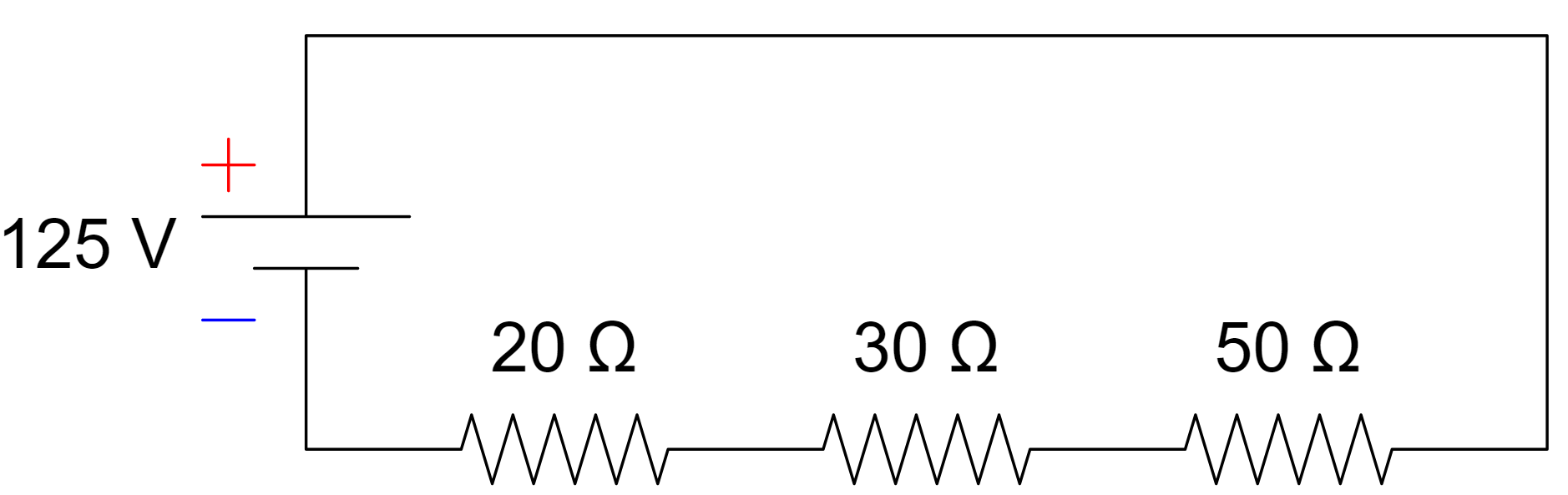 Practice problem 2:Questions on Series Circuits: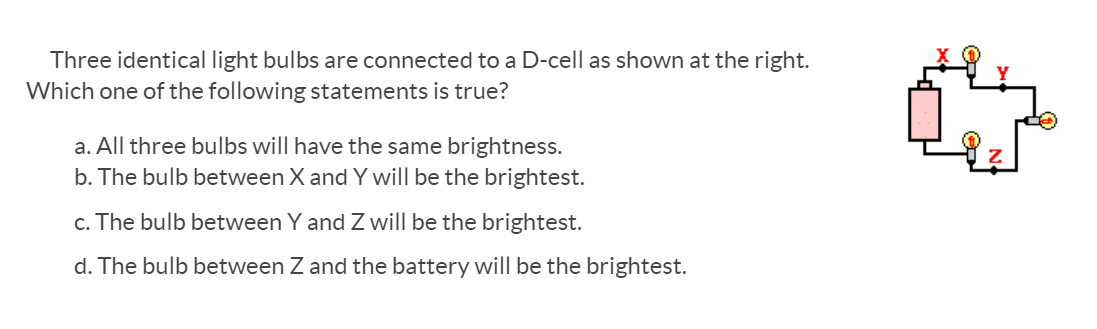 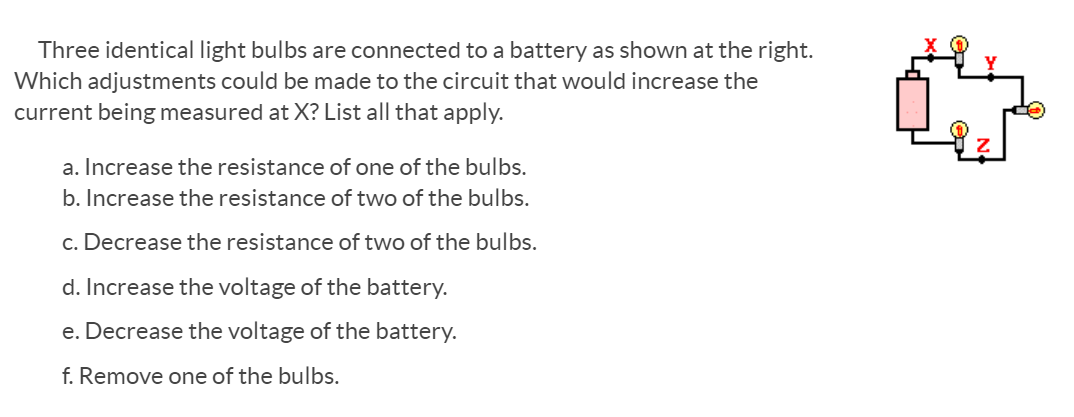 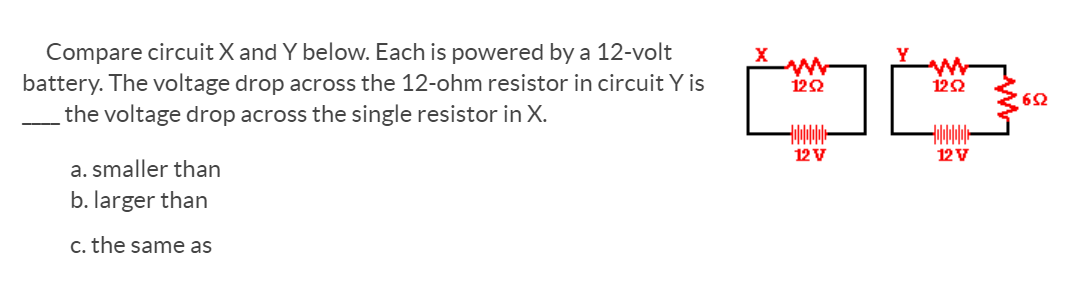 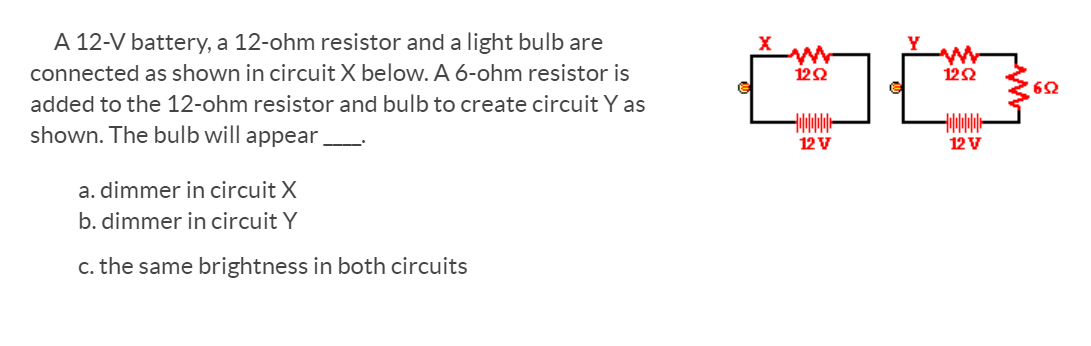 RT= IT= VT= R1=I1= V1= R2= I2= V2= R3= I3= V3=RT= IT= VT= R1=I1= V1= R2= I2= V2= R3= I3= V3=